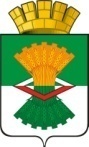 АДМИНИСТРАЦИЯМАХНЁВСКОГО МУНИЦИПАЛЬНОГО ОБРАЗОВАНИЯПОСТАНОВЛЕНИЕ27 сентября 2018 года  № 776п.г.т. МахнёвоО внесении изменений в постановление Администрации Махнёвского муниципального образования от 25 октября 2016 года №877 «Об утверждении Положения о проведении оценки регулирующего воздействия проектов муниципальных нормативных правовых актов и экспертизы муниципальных нормативно правовых актов в Махнёвском муниципальном образовании» (с изменениями от 29.06.18 г. № 482)  В соответствии с Законом Свердловской области от 14.07.2014 года №74-ОЗ «Об оценке регулирующего воздействия проектов нормативных правовых актов Свердловской области и проектов муниципальных нормативных правовых актов и экспертизе нормативных правовых актов Свердловской области и муниципальных нормативных правовых актов», Постановлением Правительства Свердловской области от 26.11.2014 № 1051-ПП «О проведении оценки регулирующего воздействия проектов нормативных правовых актов Свердловской области и экспертизы нормативных правовых актов Свердловской области» (в редакции от 07.10.2015 года) руководствуясь решением Думы Махнёвского муниципального образования от 03.09.2015 года  №590 «Об уполномоченном органе местного самоуправления Махнёвского муниципального образования по проведению оценки регулирующего воздействия проектов муниципальных нормативных правовых актов и экспертизы действующих муниципальных нормативных правовых актов, затрагивающих вопросы осуществления предпринимательской и инвестиционной деятельности, Уставом  Махнёвского муниципального образования на основании протеста Алапаевской городской прокуратуры № 159-в-18,ПОСТАНОВЛЯЮ:Внести в Постановление Администрации Махнёвского муниципального образования от 25 октября 2016 года №877 «Об утверждении Положения о проведении оценки регулирующего воздействия проектов муниципальных нормативных правовых актов и экспертизы муниципальных нормативно правовых актов в Махнёвском муниципальном образовании» следующие изменения:1.1 В пункте 8 главы 1 слова «ar.gov66.ru» заменить словами «http://regulation/midural.ru».1.2 В  п.п. 13 п. 36 глава 7 читать в новой редакции «сведения об оценке фактического воздействия в отношении нормативного правового акта,  при подготовке проекта которого проводилась процедура оценки регулирующего воздействия проектов нормативных правовых актов, в том числе сопоставление показателей расходов и доходов субъектов предпринимательской деятельности и бюджетов бюджетной системы Российской Федерации, установленных в заключении об оценке регулирующего воздействия проекта нормативно правового акта, с фактически достигнутыми значениями, выводы о достижении целей регулирования и результатах контроля рисков, указанных в заключении об оценке регулирующего воздействия проекта нормативно правового акта»1.3 Пункт 20 глава 3 исключить.2.  Настоящее постановление разместить на официальном сайте Махневского муниципального образования в сети Интернет.3.  Контроль за выполнением настоящего Постановления оставляю за собой.Глава Махневскогомуниципального образования                                                             А.В. Лызлов